Об утверждении Порядка осуществленияземляных работ и восстановлениянарушенного благоустройства В соответствии с Федеральным законом от 06.10.2003 № 131-ФЗ «Об общих принципах организации местного самоуправления в Российской Федерации», решением Боровской поселковой Думы от 29.08.2019 № 468 «Об утверждении Правил благоустройства территории муниципального образования поселок Боровский», руководствуясь Уставом муниципального образования поселок Боровский:1. Утвердить Порядок осуществления земляных работ и восстановления нарушенного благоустройства согласно приложению к постановлению.       2. Опубликовать настоящее постановление на официальном сайте администрации муниципального образования посёлок Боровский в информационно-коммуникационной сети «интернет».Глава муниципального образования                                            С.В. СычеваПриложениек постановлениюот 19.01.2018 № 3ПОРЯДОКОСУЩЕСТВЛЕНИЯ ЗЕМЛЯНЫХ РАБОТ И ВОССТАНОВЛЕНИЯ НАРУШЕННОГО БЛАГОУСТРОЙСТВА1. Общие положения1.1. Настоящий Порядок разработан в соответствии с Федеральными законами от 06.10.2003 № 131-ФЗ «Об общих принципах организации местного самоуправления в Российской Федерации», от 08.11.2007 № 257-ФЗ «Об автомобильных дорогах и о дорожной деятельности в Российской Федерации и о внесении изменений в отдельные законодательные акты Российской Федерации», решением Боровской поселковой Думы от 29.08.2019 № 468  «Об утверждении Правил благоустройства территории муниципального образования поселок Боровский» и регламентирует процедуру осуществления земляных работ и восстановления нарушенного благоустройства на территории муниципального образования поселок Боровский.1.2. Настоящий Порядок применяется в отношении лиц, осуществляющих земляные работы, в том числе:а) осуществляющих строительство (прокладку) инженерных коммуникаций или являющихся собственниками (владельцами) инженерных коммуникаций, которые планируют производить работы по реконструкции, переносу, переустройству, капитальному и (или) текущему ремонту инженерных коммуникаций, в том числе в целях ликвидации аварий, инцидентов на инженерных коммуникациях и работ по технологическому присоединению к сетям инженерно-технического обеспечения на территории  муниципального образования поселок Боровский;б) являющихся владельцами рекламных конструкций, получивших в установленном порядке разрешение на установку и эксплуатацию рекламной конструкции и осуществляющих земляные работы, связанные с установкой и (или) эксплуатацией рекламной конструкции;в) при установке и демонтаже объектов монументального искусства.1.3. Для целей настоящего Порядка используются следующие понятия:а) заинтересованное лицо - лицо, осуществляющее строительство (прокладку) инженерных коммуникаций или являющееся собственником (владельцем) инженерных коммуникаций, которое планирует производить работы по реконструкции, переносу, переустройству, капитальному и (или) текущему ремонту инженерных коммуникаций, в том числе в целях ликвидации аварий, инцидентов на инженерных коммуникациях и работ по технологическому присоединению к сетям инженерно-технического обеспечения, владелец рекламной конструкции, получивший в установленном порядке разрешение на установку и эксплуатацию рекламной конструкции, а также лицо, осуществляющее установку или демонтаж объекта монументального искусства;б) аварийные земляные работы - земляные работы, осуществляемые лицами, указанными в подпункте «а» пункта 1.2 настоящего Порядка, с целью ликвидации аварий, инцидентов на инженерных коммуникациях (далее - аварийная ситуация);в) плановые земляные работы - земляные работы, не связанные с устранением аварии, инцидента на инженерных коммуникациях;г) несанкционированные земляные работы - земляные работы, осуществляемые с нарушением условий осуществления земляных работ, указанных в разделе 2 настоящего Порядка, а также работы, осуществляемые с нарушением сроков, указанных в пунктах 6.1, 7.2 настоящего Порядка;д) уполномоченный орган – администрация муниципального образования поселок Боровский;е) зимний вариант восстановления нарушенного благоустройства - временный вариант восстановления нарушенного благоустройства, который применяется по окончании земляных работ в зимний период и осуществляется с последующим восстановлением благоустройства в летнем варианте восстановления нарушенного благоустройства;ж) летний вариант восстановления нарушенного благоустройства - окончательный вариант восстановления благоустройства, который применяется по окончании земляных работ в летний период либо для восстановления нарушенного благоустройства, произведенного в зимнем варианте.Иные понятия, используемые в настоящем Порядке, применяются в тех же значениях, что и в нормативных правовых актах Российской Федерации, Тюменской области и муниципальных правовых актах муниципального образования поселок Боровский.1.4. Перечень земляных работ, при осуществлении которых не требуется получение разрешения:а) земляные работы, связанные со строительством (прокладкой), реконструкцией инженерных коммуникаций в рамках технологического присоединения к сетям инженерно-технического обеспечения;б) земляные работы, связанные со строительством (прокладкой), реконструкцией, переносом, переустройством, капитальным и (или) текущим ремонтом инженерных коммуникаций, в том числе аварийные земляные работы;в) земляные работы, связанные с установкой и (или) эксплуатацией, демонтажем рекламной конструкции;г) земляные работы, осуществляемые при строительстве, реконструкции, капитальном ремонте или ремонте автомобильной дороги;д) земляные работы, осуществляемые при производстве работ по благоустройству территории муниципального образования поселок Боровский за счет средств бюджета муниципального образования поселок Боровский;е) земляные работы, связанные с установкой и демонтажем объектов монументального искусства.Работы, указанные в подпунктах «а», «б», «в», «е» настоящего пункта, осуществляются на основании уведомления об осуществлении земляных работ (далее - уведомление).2. Условия осуществления земляных работ2.1. Основанием для начала осуществления земляных работ на территории муниципального образования поселок Боровский является соблюдение следующих условий:а) в случае осуществления земляных работ, указанных в подпунктах «а», «б», «в», «е» пункта 1.4 настоящего Порядка, земляные работы осуществляются после направления уведомления в соответствии с настоящим Порядком (за исключением аварийных земляных работ);б) в случае осуществления земляных работ в границах полосы отвода автомобильной дороги, указанные работы осуществляются при наличии соответствующего договора (ов) на прокладку, перенос или переустройство инженерных коммуникаций, их эксплуатацию в границах полосы отвода автомобильной дороги, заключенного в порядке, предусмотренном муниципальным правовым актом муниципального образования поселок Боровский.Если право собственности на инженерные коммуникации не зарегистрировано в установленном законом порядке, то договор на эксплуатацию инженерных коммуникаций в границах полосы отвода автомобильной дороги при аварийных земляных работах, работах по ремонту инженерных коммуникаций в полосе отвода автомобильной дороги не требуется;в) в случае если при осуществлении земляных работ требуется снос зеленых насаждений (при проставлении заинтересованным лицом либо его представителем соответствующей отметки в форме уведомления), то земляные работы осуществляются при наличии разрешения на снос зеленых насаждений, выданного в порядке, установленном муниципальным правовым актом администрации муниципального образования поселок Боровский.2.2. При возникновении аварийной ситуации на инженерных коммуникациях выполнение аварийных земляных работ начинается незамедлительно с целью восстановления нормальной жизнедеятельности пострадавшего населения и работы предприятий, организаций, учреждений.3. Порядок подачи уведомления об осуществлении земляных работ3.1. Заинтересованное лицо, планирующее осуществить земляные работы, указанные в подпунктах «а», «б», «в», «е» пункта 1.4 настоящего Порядка, обязано направить в уполномоченный орган уведомление.3.2. Уведомление должно соответствовать следующим требованиям:а) уведомление должно быть составлено по форме, установленной приложением 1 к настоящему Порядку;б) уведомление должно содержать все обязательные для указания сведения (в форме уведомления должны быть заполнены все обязательные для заполнения поля и отметки), сведения, указанные в уведомлении, должны быть достоверными;в) к уведомлению должны быть приложены документы, указанные в пункте 3.3 настоящего Порядка;г) приложенные к уведомлению документы должны соответствовать требованиям, указанным в пункте 3.4 настоящего Порядка;д) уведомление должно быть подано и подписано лицом, указанным в пункте 3.1 настоящего Порядка, либо его представителем;е) уведомление должно быть подано одним из способов, указанных в разделе 4 настоящего Порядка, в том числе с соблюдением дополнительных требований, обязательных к соблюдению при подаче уведомления соответствующим способом;ж) уведомление должно быть подано с соблюдением сроков и в уполномоченный орган, указанных в пункте 3.5 настоящего Порядка.3.3. К уведомлению прилагаются следующие документы:а) схема места осуществления земляных работ;б) материалы фотосъемки земельного участка до осуществления земляных работ;в) документ, подтверждающий полномочия представителя заинтересованного лица.3.4. Требования к документам, которые прилагаются к уведомлению:а) схема места осуществления земляных работ должна содержать следующие сведения:границы места осуществления земляных работ с указанием ориентировочной площади места осуществления земляных работ (место осуществления земляных работ определяется с учетом непосредственного места раскопки, а также с учетом необходимого места для работы и размещения строительной техники) с указанием прохождения трассы сетей инженерно-технического обеспечения.Схема места осуществления земляных работ выполняется в графической форме с привязкой к ближайшему объекту адресации (зданию, строению, сооружению) с указанием адреса и утверждается подписью и печатью (при наличии) заинтересованного лица либо его представителя;б) материалы фотосъемки земельного участка до осуществления земляных работ оформляются в виде фототаблицы, которая утверждается подписью и печатью (при наличии) заинтересованного лица либо его представителя.При фотосъемке земельного участка, на котором планируется осуществить земляные работы, фиксируется территория земельного участка, объекты (элементы) благоустройства и малые архитектурные формы, а также зеленые насаждения, расположенные в месте осуществления земляных работ.Документ, указанный в подпункте «в» пункта 3.3 настоящего Порядка, прилагается в случае, если уведомление подано и (или) подписано представителем заинтересованного лица.Документы, указанные в подпунктах «а», «б» пункта 3.3 настоящего Порядка, заверяются подписью и печатью (при наличии) заинтересованного лица либо его представителя и предоставляются в оригиналах.3.5. Уведомление подается в уполномоченный орган по месту осуществления земляных работ заинтересованным лицом либо его представителем не позднее 1 рабочего дня до дня начала осуществления земляных работ.В случае осуществления аварийных земляных работ с целью ликвидации аварийной ситуации на инженерных коммуникациях уведомление подается не позднее рабочего дня, следующего за днем возникновения аварийной ситуации.3.6. Уведомление считается не поданным в случае, если не соблюдены одно либо несколько требований, указанных в пункте 3.2 настоящего Порядка.Уполномоченный орган осуществляет проверку соблюдения требований, указанных в пункте 3.2 настоящего Порядка, путем рассмотрения и сопоставления поступившего уведомления, с приложенными документами, с требованиями, указанными в пункте 3.2 настоящего Порядка.4. Способы подачи уведомления4.1. Уведомление подается (направляется) в соответствующий уполномоченный орган следующими способами:а) в виде бумажного документа по месту нахождения уполномоченного органа (в ходе личного приема документов (нарочно) либо посредством почтового отправления);б) в виде электронного документа, который направляется на адрес электронной почты уполномоченного органа.В случае подачи уведомления в виде бумажного документа, указанное уведомление должно соответствовать требованиям, установленным пунктом 3.2 настоящего Порядка.В случае подачи уведомления в виде электронного документа, уведомление должно соответствовать требованиям, установленным пунктом 3.2 настоящего Порядка, а также дополнительным требованиям, установленным пунктом 4.2 настоящего Порядка.4.2. Уведомление, поданное в уполномоченный орган в виде электронного документа, и приложения к нему должны соответствовать следующим дополнительным требованиям:а) уведомление с приложениями необходимых документов, которые составлены на бумажном носителе, должны быть переведены в электронный вид с помощью средств сканирования в один файл в цветном либо черно-белом (сером) цвете, обеспечивающем сохранение всех аутентичных признаков подлинности, а именно: графической подписи заинтересованного лица либо его представителя, печати, углового штампа бланка (если имеются);б) сформированный файл должен быть подписан заинтересованным лицом либо его представителем квалифицированной электронной подписью в соответствии с требованиями Федерального закона "Об электронной подписи".4.3. Уведомление, поступившее в уполномоченный орган, подлежит обязательной регистрации ответственным должностным лицом уполномоченного органа в день его поступления. При подаче уведомления в виде электронного документа в нерабочий день или за пределами рабочего времени рабочего дня, уведомление подлежит регистрации в течение одного рабочего дня с даты его поступления. Датой подачи уведомления в уполномоченный орган считается дата регистрации уведомления в уполномоченном органе.При поступлении уведомления в ходе личного приема документов, ответственное должностное лицо уполномоченного органа после регистрации уведомления выдает заинтересованному лицу либо его представителю под подпись расписку о приеме уведомления.При поступлении уведомления в электронном виде ответственное должностное лицо уполномоченного органа в день регистрации уведомления направляет заинтересованному лицу либо его представителю скан-образ расписки о приеме уведомления на адрес электронной почты, с которого поступило уведомление.При поступлении уведомления посредством почтового отправления, ответственное должностное лицо уполномоченного органа в день регистрации направляет заинтересованному лицу либо его представителю посредством почтового отправления расписку о приеме уведомления.Расписка о приеме уведомления составляется по форме согласно приложению 3 к настоящему Порядку.В случае если уведомление содержит сведения об осуществлении земляных работ в границах земельного участка, находящегося в государственной либо муниципальной собственности, а также в границах земельного участка, собственность на который не разграничена, должностное лицо в течение 1 рабочего дня со дня регистрации уведомления направляет копию уведомления с приложением схемы осуществления земляных работ в орган, осуществляющий полномочия по распоряжению соответствующим земельным участком.5. Проверка сведений, содержащихся в уведомлении5.1. В течение 1 рабочего дня, следующего за днем регистрации уведомления, должностное лицо уполномоченного органа осуществляет проверку соответствия уведомления и приложенных к нему документов требованиям, установленным пунктом 3.2 настоящего Порядка.В случае несоответствия уведомления требованиям, установленным пунктом 3.2 настоящего Порядка, должностное лицо уполномоченного органа направляет в адрес заинтересованного лица либо его представителя информацию по форме согласно приложению 4 к настоящему Порядку о несоответствии уведомления требованиям, установленным пунктом 3.2 настоящего Порядка.6. Сроки осуществления земляных работ.Требования к осуществлению земляных работ6.1. Сроки осуществления земляных работ определяются заинтересованными лицами самостоятельно, исходя из объема, вида, способа производства работ, в том числе исходя из технологических особенностей производства работ, и указываются в уведомлении.6.2. Срок осуществления земляных работ определяется датой начала и окончания периода осуществления земляных работ.В период срока осуществления земляных работ включаются:работы, связанные с перемещением, укладкой, выемкой (разработкой) грунта, вскрытием дорожного покрытия;работы на инженерных коммуникациях (работы по установке либо связанные с эксплуатацией, демонтажу рекламной конструкции).6.3. В случае осуществления земляных работ на основании уведомления, заинтересованное лицо, направившее соответствующее уведомление, вправе однократно скорректировать срок осуществления земляных работ путем направления уведомления с отметкой о корректировке срока не менее чем за 5 (пять) рабочих дней до даты окончания срока осуществления земляных работ.При направлении уведомления с отметкой о корректировке срока осуществления земляных работ заполняются только пункты 1.5, 1.8 уведомления по форме, установленной приложением 1 к настоящему Порядку, при этом приложение документов, указанных в пункте 3.3 настоящего Порядка, не требуется.6.4. Заинтересованные лица обязаны осуществлять земляные работы в соответствии с требованиями, установленными Правилами благоустройства муниципального образования поселок Боровский, утвержденными решением Боровской поселковой Думы от 29.08.2019 № 468.7. Восстановление нарушенного благоустройствапри осуществлении земляных работ7.1. Заинтересованное лицо, осуществившее земляные работы на основании уведомления, а также лицо, осуществившее несанкционированные земляные работы (далее - лица, осуществившие земляные работы), обязано восстановить нарушенное благоустройство в месте осуществления земляных работ в соответствии с требованиями, установленными Правилами благоустройства муниципального образования поселок Боровский, утвержденными решением Боровской поселковой Думы от 29.08.2019 № 468, требованиями, указанными в приложении 2 к настоящему Порядку.7.2. Работы по восстановлению нарушенного благоустройства осуществляются в срок, не превышающий 7 календарных дней с даты окончания срока осуществления земляных работ.В случае осуществления несанкционированных земляных работ работы по восстановлению нарушенного благоустройства осуществляются в срок, не превышающий 7 календарных дней с даты получения лицом, осуществившим несанкционированные земляные работы, требования о восстановлении нарушенного благоустройства по форме согласно приложению 5 к настоящему Порядку.7.3. Восстановление нарушенного благоустройства при осуществлении земляных работ осуществляется в зимнем и (или) в летнем варианте восстановления нарушенного благоустройства.Восстановление нарушенного благоустройства при осуществлении земляных работ в зимнем варианте осуществляется в случае, если работы по восстановлению нарушенного благоустройства производятся в зимний период.Заинтересованное лицо, осуществившее земляные работы и восстановившее нарушенное благоустройство в зимнем варианте, обязано восстановить нарушенное благоустройство в летнем варианте в срок до 01 июня.Восстановление нарушенного благоустройства при осуществлении земляных работ в летнем варианте осуществляется в случае, если работы по восстановлению нарушенного благоустройства производятся в летний период, а также в случае, предусмотренном абзацем третьим настоящего пункта.7.4. При вскрытии части асфальтового покрытия тротуара и внутриквартальных проездов восстановление асфальта производится на всю ширину тротуара, проезда.При восстановлении покрытия тротуаров места раскопок должны послойно засыпаться песком и щебнем с уплотнением каждого слоя.Уровни старого и восстановленного асфальта должны быть в одной плоскости, а линия стыка прямой.7.5. В случае просадки грунта в месте выполнения работ по восстановлению нарушенного благоустройства при осуществлении земляных работ, образовавшейся в течение двух лет со дня составления акта о завершении работ по восстановлению нарушенного благоустройства по форме согласно приложению 6 к настоящему Порядку, лицо, в отношении которого был составлен указанный акт, обязано повторно обеспечить восстановление нарушенного благоустройства за свой счет в течение 7 рабочих дней со дня получения требования о восстановлении нарушенного благоустройства.7.6. Исполнение обязанности по восстановлению нарушенного благоустройства в полном объеме, в том числе после проверки качества восстановления объектов (элементов) благоустройства при осуществлении земляных работ, подтверждается актом о завершении работ по восстановлению нарушенного благоустройства.7.7. Ответственность за несоблюдение требований при восстановлении нарушенного благоустройства, указанных в пункте 7.1 настоящего Порядка, а также сроков восстановления нарушенного благоустройства при осуществлении земляных работ несет заинтересованное лицо, осуществившее земляные работы на основании уведомления, а также лицо, осуществившее несанкционированные работы, которому выдано требование о восстановлении нарушенного благоустройства по форме согласно приложению 5 к настоящему Порядку.8. Контроль качества восстановления нарушенногоблагоустройства при осуществлении земляных работ8.1. Контроль за качеством выполнения работ по восстановлению нарушенного благоустройства осуществляется должностным лицом уполномоченного органа.Должностное лицо уполномоченного органа составляет акт о завершении работ по восстановлению нарушенного благоустройства.Со дня составления акта о завершении работ по восстановлению нарушенного благоустройства лицо, осуществившее земляные работы, считается исполнившим обязанность по восстановлению нарушенного благоустройства.8.2. В случае не проведения лицом, осуществившим земляные работы, в установленные настоящим Порядком сроки, работ по восстановлению нарушенного благоустройства, должностное лицо уполномоченного органа составляет акт о неисполнении обязанностей по восстановлению нарушенного благоустройства по форме согласно приложению 7 к настоящему Порядку и направляет указанный акт в адрес лица, осуществившего земляные работы, для устранения нарушений, указанных в настоящем акте, в течение 7 календарных дней с даты составления акта.В случае устранения нарушений, указанных в акте о неисполнении обязанности по восстановлению нарушенного благоустройства при осуществлении земляных работ, лицо, осуществившее земляные работы, сообщает об этом в уполномоченный орган посредством электронной почты либо иным способом, обеспечивающим получение уполномоченным органом указанного сообщения.Уполномоченный орган проверяет устранение нарушений, указанных в акте о неисполнении обязанности по восстановлению нарушенного благоустройства.8.3. В случае отказа от устранения нарушений, указанных в акте о неисполнении обязанности по восстановлению нарушенного благоустройства, либо неустранения нарушения в срок, установленный в акте о неисполнении обязанности по восстановлению нарушенного благоустройства уполномоченный орган в течение 3 рабочих дней с даты выявления такого нарушения обеспечивает подготовку претензии и направление ее лицу, осуществившему земляные работы, путем почтового отправления с уведомлением о вручении.В случае невыполнения работ по восстановлению нарушенного благоустройства лицом, осуществившим земляные работы, в течение 30 календарных дней со дня получения претензии, уполномоченный орган:выполняет работы по восстановлению нарушенного благоустройства;обращается в суд за компенсацией затрат на выполнение этих работ за счет лица, осуществившего земляные работы, в соответствии с законодательством Российской Федерации.9. Несанкционированные земляные работы9.1. Факты осуществления несанкционированных земляных работ устанавливаются должностными лицами уполномоченного органа.9.2. При установлении факта осуществления несанкционированных земляных работ должностными лицами уполномоченного органа осуществляются:а) действия, направленные на установление лица, осуществившего несанкционированные земляные работы;б) составление акта об обнаружении несанкционированных земляных работ по форме согласно приложению 8 к настоящему Порядку;в) фотофиксация места осуществления несанкционированных земляных работ с обязательной привязкой к ближайшему объекту адресации (материалы фотофиксации прилагаются к акту об обнаружении несанкционированных земляных работ).9.3. В случае не установления лица, осуществившего несанкционированные земляные работы, должностными лицами уполномоченного органа осуществляется направление собранных материалов в органы внутренних дел с заявлением по факту повреждения объектов благоустройства, с целью установления лица, осуществившего несанкционированные земляные работы, а также с целью обеспечения восстановления нарушенного благоустройства лицом, осуществившим несанкционированные земляные работы.9.4. В случае установления лица, осуществившего несанкционированные земляные работы, уполномоченный орган в течение 1 рабочего дня со дня установления лица, осуществившего несанкционированные земляные работы, выдает (направляет) указанному лицу требование о восстановлении нарушенного благоустройства по форме согласно приложению 5 к настоящему Порядку.Приложение 1к Порядку осуществления земляныхработ и восстановления нарушенногоблагоустройства(выполняется на бланке заявителя)Главе муниципального образования--------------------------------<*> - заполняется юридическим лицом.<**> - заполняется физическим лицом, индивидуальным предпринимателем.<***> - заполняется индивидуальным предпринимателем.<****> - заполняется в случае, если уведомление подписано представителем заинтересованного лица.Приложение 2к Порядку осуществления земляныхработ и восстановления нарушенногоблагоустройстваТРЕБОВАНИЯК ОСУЩЕСТВЛЕНИЮ ЗЕМЛЯНЫХ РАБОТ1. На месте осуществления земляных работ устанавливается освещение и размещается информационная табличка (белые буквы на синем фоне форматом не менее А 4), с указанием наименования лица, осуществляющего земляные работы, с указанием почтового адреса и номера телефона, а также наименование органа, уполномоченного на осуществление контроля за осуществлением земляных работ и восстановлением нарушенного благоустройства, с указанием почтового адреса и номера телефона.2. Лицо, осуществляющее земляные работы, обязано оборудовать безопасные объезды, обходы или переходы в месте производства работ.Не допускается размещать технику, используемую в производстве земляных работ, за пределами оборудованного ограждениями места осуществления земляных работ.3. Имеющиеся дорожные ограждения любого типа, технические средства регулирования дорожного движения (дорожные знаки, ограждения любого типа) подлежат демонтажу до начала земляных работ. После завершения работ все элементы должны быть установлены на прежнее место.В случае нарушения, уничтожения элементов осуществляется их полное восстановление (замена).4. В случае обнаружения при осуществлении земляных работ зеленых насаждений и подземных коммуникаций, не зафиксированных в проекте, лицо, осуществляющее работы, обязано вызвать на место работы представителей уполномоченного органа для решения вопроса о сносе зеленых насаждений и согласовании работ владельцами подземных коммуникаций.5. Не допускается складирование грунта на месте осуществления земляных работ и за ограждением места осуществления земляных работ. К концу рабочего дня место производства земляных работ должно быть очищено от строительного материала, строительного мусора, грунта, песка.6. Место осуществления земляных работ после завершения работ отсыпается песком до нижнего слоя конструкции дорожной одежды в соответствии с конструктивными типами восстановления нарушенного благоустройства.При выполнении работ по восстановлению земляного полотна в зимних условиях не допускается применение мерзлых грунтов.7. Озелененная территория подлежит поливу сразу после восстановления. Полив озелененной территории производят каждый день в течение первых семи дней, далее до ее полного восстановления с периодичностью 1 раз в 2 дня.В зимний период восстановление озелененной территории производится путем подсыпания песком до норматива уровня озелененной территории, с выравниванием. 8. Земляные работы на территории детских игровых, спортивных, для отдыха взрослых, хозяйственных площадок, площадок для выгула животных осуществляются с учетом следующих особенностей:1) перед производством земляных работ лицом, которым будут производиться данные работы, составляется план размещения существующих малых архитектурных форм (далее - МАФ).2) демонтаж оборудования производится способом, не нарушающим его целостности и функционального назначения.3) по окончании работ по демонтажу оборудования место производства земляных работ должно быть очищено, МАФ вывезены на временное хранение.4) после завершения земляных работ МАФ должны быть установлены в той же последовательности, в которой они были до осуществления земляных работ.Приложение 3к Порядку осуществления земляныхработ и восстановления нарушенногоблагоустройстваРасписка           о приеме уведомления об осуществлении земляных работАдминистрация муниципального образования поселок Боровский в  соответствии  с  Порядком осуществления земляных работ и восстановления  нарушенного  благоустройства,  утвержденным  постановлением администрации муниципального образования поселок Боровский от _____________ № ____, приняла от: ______________________________________________________________________________________    Всего документов ___ экз., всего листов ______.    Сдал: ___________________________              (подпись) (Ф.И.О.)Принял: _____________________________          (подпись) (Ф.И.О.) (дата)Приложение 4к Порядку осуществления земляныхработ и восстановления нарушенногоблагоустройства                                        Заинтересованному лицу (заявителю):                                        ___________________________________                                           (ФИО, наименования юр. лица,                                        ___________________________________                                           место жительства гражданина,                                              нахождения юр. лица)ИнформацияДата _____________                                                                № __________    Настоящим  информирую Вас  о том, что Ваше уведомление об осуществлении земляных работ № ____________ (Вх. № ______ от ____________) не соответствует требованиям, установленным Порядком осуществления земляных работ   и    восстановления   нарушенного   благоустройства,   утвержденным постановлением администрации муниципального образования поселок Боровский от _________ № ___.    Уведомление не соответствует следующим требованиям: _______________________________________________________________________________________________________. Уведомление, не соответствующее указанным требованиям, считается не  поданным.  Вы  вправе  повторно  направить  уведомление  с  устранениемуказанных   недостатков.   Особые   отметки   (дополнительная   информация)______________________________________________________________________. <*>Должностное лицо администрациимуниципального образования _______________                  _______________                                                         (подпись)                                       (ФИО)Приложение 5к Порядку осуществления земляныхработ и восстановления нарушенногоблагоустройстваТРЕБОВАНИЕо восстановлении нарушенного благоустройствапри осуществлении несанкционированных земляных работ№ __________                                              от «____» ___________ 20___ г.    Вами  по  адресу: ________________________________, в нарушение Порядка осуществления  земляных работ и восстановления нарушенного благоустройства, утвержденного  постановлением  администрации муниципального образования поселок Боровский от __________ № ________,  Правил  благоустройства  территории муниципального образования поселок Боровский, утвержденных решением Боровской поселковой Думы _______________ от ___________ № ______, а именно _____________________________________________________ (указать нарушение), осуществлены несанкционированные земляные работы.    В соответствии с пунктом ___ статьи ___ Правил благоустройства территории муниципального образования поселок Боровский, утвержденных решением Боровской поселковой Думы от 29.08.2012 № 232,  после  окончания  земляных работ благоустройство, нарушенное при их осуществлении, подлежит обязательному восстановлению.    Нарушение  правил  благоустройства  территории муниципального образования поселок Боровский влечет предупреждение или наложение административного штрафа на граждан в размере от одной тысячи до  пяти  тысяч  рублей;  на  должностных лиц - от пяти тысяч до пятидесяти тысяч рублей; на юридических лиц - от десяти тысяч до ста тысяч рублей (статья 4.2   «Кодекса  Тюменской   области  об  административной  ответственности» от 27.12.2007 № 55).    В   случае  осуществления  несанкционированных  земляных  работ,  лицо,осуществившее  указанные  земляные  работы, обязано восстановить нарушенное благоустройство   в   соответствии  с  требованиями  Порядка  осуществления земляных  работ и восстановления нарушенного благоустройства, утвержденного постановлением  администрации муниципального образования поселок Боровский от __________ № ________.    На   основании   изложенного,   требую   восстановить  благоустройство,нарушенное   при   осуществлении   несанкционированных  земляных  работ,  в соответствии  с  Порядком  осуществления  земляных  работ  и восстановления нарушенного  благоустройства,  утвержденным  постановлением   администрации муниципального образования поселок Боровский от __________ № ________.    Место  осуществления земляных работ с указанием точных границ, площади, объемных,    количественных    и    качественных    характеристик   объекта благоустройства:_________________________________________ _____________________________________________________________________________________________________________________________________________________________________________________________________.    Восстановление    нарушенного    благоустройства    осуществляется    всоответствии  с  требованиями к осуществлению   земляных   работ,  указанными  в  приложении  2  к  Порядку осуществления  земляных работ и восстановления нарушенного благоустройства, утвержденному  постановлением  администрации муниципального образования поселок Боровский от __________ № ___:__________________________________________________________________.    Способ производства земляных работ: _____________________________.    Прочие условия осуществления земляных работ: _________________________________________________________________________________________________________________________________.        (установка ограждений, вывоз строительного мусора, грунта)    Восстановление  нарушенного  благоустройства  должно  быть  выполнено в течение   7   (семи)   календарных  дней  с  момента  получения  настоящеготребования, а именно в срок не позднее:    "____" ____________________ ______ г. (в зимнем варианте) <*>;    "____" ____________________ ______ г.  (до  полного восстановления всехнарушенных элементов благоустройства).    Лицо, ответственное за осуществление земляных работ: _________________.    Условия безопасности движения пешеходов и автотранспорта: _______________________________________________________________________________________.    Лицо,  ответственное  за приемку работ со стороны уполномоченного органа (указывается должность, Ф.И.О., контактный  телефон)__________________________________________________________________.    Лицо, выдавшее требование _______________ (_______________________)                                 (подпись)      (расшифровка подписи)    Отметка о выполнении требования: ________________________________с  приложением  копии  акта  о завершении работ  по восстановлению нарушенного благоустройства.    --------------------------------    <*> Данная строка заполняется при осуществлении земляных работ в зимний период.Приложение 6к Порядку осуществления земляныхработ и восстановления нарушенногоблагоустройстваАКТо завершении работ по восстановлению нарушенногоблагоустройства при осуществлении земляных работ№ __________                                                от «____» ___________ 20___ г.__________________________________________________________________                           (наименование работ)выполненных на ___________________________________________________                                     (наименование и место расположения объекта)на основании уведомления: ________________________________________                                                       (реквизиты уведомления)Комиссия в составе:лица, осуществившего земляные работы, либо его представителя__________________________________________________________________                      (фамилия, инициалы, должность)представителя администрации _____________ муниципального образования  _______________________________________________________________                      (фамилия, инициалы, должность)произвела осмотр работ, выполненных ________________________________и составила настоящий АКТ о нижеследующем:    1.  К  освидетельствованию  и  приемке предъявлены результаты следующих работ:____________________________________________________________________________________________________________________________________.    2. Дата: начала работ _______________; окончания работ _______________.    3. Приложения:    акты на скрытые работы ________________________________________;    фотофиксация __________________________________________________.Решение:    Работы,  связанные  с  восстановлением  нарушенного  благоустройства (влетний период/в зимний период), завершены.Лицо, осуществившее земляные работы,либо его представитель _____________________/расшифровка/                             (подпись)Представитель администрации  _______________/расшифровка/                                                  (подпись)Приложение 7к Порядку осуществления земляныхработ и восстановления нарушенногоблагоустройстваАКТо неисполнении обязанности по восстановлению нарушенногоблагоустройства при осуществлении земляных работ№ __________                                                  от «____» ___________ 20___ г.    Должностным лицом администрации _____________ муниципального образования _______________________________________.                                       (ФИО, наименование должности)УСТАНОВЛЕНО:    1. Лицом, осуществившим земляные работы - _____________________________ выполнены  работы  по благоустройству места осуществления земляных работ по адресу: __________________________________________________________________.    2.   Работы  по  благоустройству  места  осуществления  земляных  работвыполнены на основании уведомления об осуществлении земляных работ №______ (вх. № _______ от ______________).    3.  Работы  по  благоустройству места осуществления земляных (работы повосстановлению нарушенного благоустройства) выполнены в сроки: начало работ _____________, окончание работ _______________.    4.   Работы  по  благоустройству  места  осуществления  земляных  работвыполнены ___________________________________________________________ <**>.                 (наименование и реквизиты исполнителя работ)    5.  Работы  по  благоустройству  места  осуществления земляных работ несоответствуют    требованиям,   установленным   Правилами   благоустройства территории  муниципального образования поселок Боровский, утвержденными решением Боровской поселковой Думы  от  29.08.2012 № 232, Порядком осуществления земляных работ и восстановления нарушенного  благоустройства,  утвержденного  постановлением  администрации муниципального образования поселок Боровский от _________ № ____, а именно:____________________________________________________________________________________________________________________________________РЕШЕНИЕ:    1.  Работы  по  благоустройству  места  осуществления земляных работ незавершены   в   связи  с  несоответствием  выполненных  работ  требованиям,установленным   Правилами   благоустройства   территории  муниципального образования поселок Боровский, утвержденными   решением Боровской поселковой Думы от  29.08.2012 № 232, Порядком   осуществления   земляных   работ  и  восстановления  нарушенного благоустройства,  утвержденным  постановлением  администрации муниципального образования поселок Боровский от ____________ № ___.    2.  Установить  новый  срок  окончания  работ  по благоустройству местаосуществления земляных работ «___» ______________ 20__ г.    Должностное лицо_______________________ ________________/расшифровка/      (должность)          (подпись)Особые отметки:__________________________________________________________________________.    --------------------------------    <*>  данный  пункт  заполняется  при  осуществлении  земляных  работ  вграницах полосы отвода автомобильной дороги.    <**>   заполняется   в   случае,   если  работы  выполнялись  подряднойорганизацией   по   договору   с   лицом,   осуществившим  земляные  работы(заинтересованным лицом).Приложение 8к Порядку осуществления земляныхработ и восстановления нарушенногоблагоустройстваАКТ № _______об обнаружении несанкционированных земляных работ№ __________                                                от «____» ___________ 20___ г.Должностным   лицом  администрации муниципального образования поселок Боровский _______________________________________________________________________________________________________________________                       (ФИО, наименование должности)УСТАНОВЛЕНО:1. По адресу ___________________________________ в нарушение пункта Порядка осуществления  земляных работ и восстановления нарушенного благоустройства, утвержденного  постановлением  администрации муниципального образования поселок Боровский  от ___________ № _____,  Правил  благоустройства  территории муниципального образования поселок Боровский, утвержденных решением Боровской поселковой Думы от 29.08.2012 № 232, а именно _______________________________ (указать нарушение), осуществляются несанкционированные земляные работы.2. Лицо, осуществившее земляные работы: _______________________________ <*>Приложение: Фотоматериалы на _________ л.Особые отметки:__________________________________________________________________.    Должностное лицо    _________________________ ____________________/расшифровка/          (должность)             (подпись)    --------------------------------    <*>  Заполняется  в  случае,  если лицо, осуществившее земляные работы,установлено.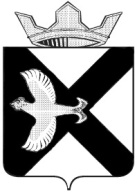 АДМИНИСТРАЦИЯ МУНИЦИПАЛЬНОГО ОБРАЗОВАНИЯ ПОСЕЛОК БОРОВСКИЙПОСТАНОВЛЕНИЕ___19 _января 2018г.							                        № 3п. БоровскийТюменского муниципального районаЛист 1Лист 1Уведомление об осуществлении земляных работ№ _____ (далее - уведомление)Уведомление об осуществлении земляных работ№ _____ (далее - уведомление)Раздел 1. Сведения о лице, планирующем осуществить земляные работы(далее - заинтересованное лицо)Раздел 1. Сведения о лице, планирующем осуществить земляные работы(далее - заинтересованное лицо)Уведомление:нужное необходимо отметить символом - VПервичноеУведомление, связанное с корректировкойсроков осуществления земляных работУведомление, связанное с корректировкойсроков осуществления земляных работпри отметке заполняются только разделы 1, 5.1.8 уведомления1.1. Полное наименование юридического лица _______________ <*>1.1. Полное наименование юридического лица _______________ <*>1.2. Ф.И.О. ________________________________ <**>Реквизиты документа, удостоверяющего личность ________________ <**>___________________________________________________________1.2. Ф.И.О. ________________________________ <**>Реквизиты документа, удостоверяющего личность ________________ <**>___________________________________________________________1.3. ИНН _____________________.1.4. ОГРН _____________________ <*>1.5. ОГРНИП ___________________ <***>1.3. ИНН _____________________.1.4. ОГРН _____________________ <*>1.5. ОГРНИП ___________________ <***>1.6. Юридический адрес: ______________________________ <*>1.7. Адрес регистрации по месту жительства: ____________________________ <**>1.6. Юридический адрес: ______________________________ <*>1.7. Адрес регистрации по месту жительства: ____________________________ <**>1.8. Сведения о представителе заинтересованного лица <****>:Ф.И.О. ________________________________________________Реквизиты документа, удостоверяющего личность ____________________________________________________________________________, действующий на основании __________________________________1.8. Сведения о представителе заинтересованного лица <****>:Ф.И.О. ________________________________________________Реквизиты документа, удостоверяющего личность ____________________________________________________________________________, действующий на основании __________________________________1.9. Сведения для направления юридически значимых сообщений:Адрес: ______________________________Адрес электронной почты: _______________________________Факс: ________________________________Телефон _____________________________1.9. Сведения для направления юридически значимых сообщений:Адрес: ______________________________Адрес электронной почты: _______________________________Факс: ________________________________Телефон _____________________________Лист 2 уведомления № ________Лист 2 уведомления № ________Лист 2 уведомления № ________Лист 2 уведомления № ________Раздел 2. Информация об условиях и целях осуществления земляных работРаздел 2. Информация об условиях и целях осуществления земляных работРаздел 2. Информация об условиях и целях осуществления земляных работРаздел 2. Информация об условиях и целях осуществления земляных работ2.1. Информация о целях осуществления земляных работ2.1. Информация о целях осуществления земляных работ2.1. Информация о целях осуществления земляных работ2.1. Информация о целях осуществления земляных работнужное необходимо отметить символом - Vнужное необходимо отметить символом - Vнужное необходимо отметить символом - V2.1.1. Земляные работы осуществляются сцелью реконструкции, переноса, переустройства, капитального и (или) текущего ремонта инженерных коммуникаций2.1.2. Земляные работы осуществляются сцелью ликвидации аварии, инцидента на инженерных коммуникацияхАдрес, место и время возникновения аварийной ситуации на инженерных коммуникациях: _______________________________________________________________<*> - при отметке указывается информация о возникновении аварийной ситуации в п. 2.1.2<*> - при отметке указывается информация о возникновении аварийной ситуации в п. 2.1.2<*> - при отметке указывается информация о возникновении аварийной ситуации в п. 2.1.22.1.3. Земляные работы осуществляются с целью технологического присоединения ксетям инженерно-технического обеспечения2.1.4. Земляные работы осуществляются сцелью установки и (или) эксплуатации рекламной конструкции2.1.5. Земляные работы осуществляются сцелью установки или демонтажа объекта монументального искусства2.2. Информация об условиях осуществления земляных работ2.2. Информация об условиях осуществления земляных работ2.2. Информация об условиях осуществления земляных работ2.2. Информация об условиях осуществления земляных работнужное необходимо отметить символом - Vнужное необходимо отметить символом - Vнужное необходимо отметить символом - V2.2.1. Земляные работы осуществляются вграницах полосы отвода автомобильной дороги<*> - при отметке заполняется пункт 3.1 раздела 3 уведомления<*> - при отметке заполняется пункт 3.1 раздела 3 уведомления<*> - при отметке заполняется пункт 3.1 раздела 3 уведомления2.2.2. При осуществлении земляных работнеобходим снос зеленых насаждений<*> - при отметке заполняется пункт 3.2 раздела 3 уведомления<*> - при отметке заполняется пункт 3.2 раздела 3 уведомления<*> - при отметке заполняется пункт 3.2 раздела 3 уведомления2.2.3. Прокладка сетей инженерно-технического обеспечения осуществляется на основании разрешения на строительство<*> - при отметке заполняется пункт 3.3 раздела 3 уведомления (не заполняется в случае осуществления аварийных земляных работ)<*> - при отметке заполняется пункт 3.3 раздела 3 уведомления (не заполняется в случае осуществления аварийных земляных работ)<*> - при отметке заполняется пункт 3.3 раздела 3 уведомления (не заполняется в случае осуществления аварийных земляных работ)2.2.4. Земляные работы осуществляются в границах земельного (-ых) участка (-ов),находящихся в государственной и (или) муниципальной собственности (в том числе на земельных участках, собственность на которые не разграничена).<*> - при отметке заполняется пункт 3.4 раздела 3 уведомления (не заполняется в случае осуществления аварийных земляных работ)<*> - при отметке заполняется пункт 3.4 раздела 3 уведомления (не заполняется в случае осуществления аварийных земляных работ)<*> - при отметке заполняется пункт 3.4 раздела 3 уведомления (не заполняется в случае осуществления аварийных земляных работ)Раздел 3. Сведения о реквизитах документов.Раздел 3. Сведения о реквизитах документов.Раздел 3. Сведения о реквизитах документов.Раздел 3. Сведения о реквизитах документов.3.1. Реквизиты договора на прокладку, перенос или переустройство инженерныхкоммуникаций, их эксплуатацию в границах полосы отвода автомобильной дороги№ ____ дата заключения __________№ ____ дата заключения __________№ ____ дата заключения __________3.2. Реквизиты разрешения на снос зеленых насаждений№ ____ Дата выдачи ______________Кем выдан ____________№ ____ Дата выдачи ______________Кем выдан ____________№ ____ Дата выдачи ______________Кем выдан ____________3.3. Реквизиты разрешения на строительство№ _____ Дата выдачи ___________№ _____ Дата выдачи ___________№ _____ Дата выдачи ___________3.4. Реквизиты документа, подтверждающего право использования земельного (-ых) участка (-ков), находящихся в государственной и (или) муниципальной собственности (в том числе на земельных участках, собственность на которые не разграничена).1. Наименование документа _________№ ___ Дата выдачи _________________Кем выдан ___________ Кадастровый номер з/у ____________ (если з/у поставлен на кадастровый учет).2.1. Наименование документа _________№ ___ Дата выдачи _________________Кем выдан ___________ Кадастровый номер з/у ____________ (если з/у поставлен на кадастровый учет).2.1. Наименование документа _________№ ___ Дата выдачи _________________Кем выдан ___________ Кадастровый номер з/у ____________ (если з/у поставлен на кадастровый учет).2.Лист 3 уведомления N _____Лист 3 уведомления N _____Лист 3 уведомления N _____Лист 3 уведомления N _____Раздел 4. Сведения о месте осуществления земляных работ, а также об объектах(элементах) благоустройства, которые будут нарушены при осуществлении земляных работРаздел 4. Сведения о месте осуществления земляных работ, а также об объектах(элементах) благоустройства, которые будут нарушены при осуществлении земляных работРаздел 4. Сведения о месте осуществления земляных работ, а также об объектах(элементах) благоустройства, которые будут нарушены при осуществлении земляных работРаздел 4. Сведения о месте осуществления земляных работ, а также об объектах(элементах) благоустройства, которые будут нарушены при осуществлении земляных работ4.1. Адрес места осуществления земляных работ (необходимо указать ближайший объект адресации): _____________________________________________________4.1. Адрес места осуществления земляных работ (необходимо указать ближайший объект адресации): _____________________________________________________4.1. Адрес места осуществления земляных работ (необходимо указать ближайший объект адресации): _____________________________________________________4.1. Адрес места осуществления земляных работ (необходимо указать ближайший объект адресации): _____________________________________________________4.2. Объекты (элементы) благоустройства, которые будут нарушены при осуществлении земляных работ.4.2. Объекты (элементы) благоустройства, которые будут нарушены при осуществлении земляных работ.нужное необходимо отметить символом - VОриентировочная площадь(кв. м/м п.)4.2.1. Дорожная одежда проезжей части автомобильнойдороги (при существующем асфальтобетонном покрытии)4.2.1. Дорожная одежда проезжей части автомобильнойдороги (при существующем асфальтобетонном покрытии)_______ кв. м4.2.2. Дорожная одежда проезжей части автомобильнойдороги (при существующем переходном покрытии (щебень))4.2.2. Дорожная одежда проезжей части автомобильнойдороги (при существующем переходном покрытии (щебень))_______ кв. м4.2.3. Дорожная одежда проезжей части автомобильной дороги (при существующем грунтовом покрытии)4.2.3. Дорожная одежда проезжей части автомобильной дороги (при существующем грунтовом покрытии)_______ кв. м4.2.4. Дорожная одежда межквартальных проездов4.2.4. Дорожная одежда межквартальных проездов_______ кв. м4.2.5. Дорожная одежда тротуара, технического тротуара, велодорожки4.2.5. Дорожная одежда тротуара, технического тротуара, велодорожки______ кв. м4.2.6. Дорожная одежда проездов, стоянок (парковок),расположенных на территории имущественного комплекса4.2.6. Дорожная одежда проездов, стоянок (парковок),расположенных на территории имущественного комплекса______ кв. м4.2.7. Дорожная одежда площадей, тротуаров и иныхобщественных мест (при существующем покрытии из брусчатки)4.2.7. Дорожная одежда площадей, тротуаров и иныхобщественных мест (при существующем покрытии из брусчатки)______ кв. м4.2.8. Отмостка здания (сооружения)4.2.8. Отмостка здания (сооружения)_______ м п.4.2.9. Бортовой камень4.2.9. Бортовой камень_______ м п.4.2.10. Озелененная территория (газон)4.2.10. Озелененная территория (газон)_______ кв. м4.3. Общая площадь места осуществления земляных работ4.3. Общая площадь места осуществления земляных работ4.3. Общая площадь места осуществления земляных работ_______ кв. мРаздел 5. Сведения о сроках осуществления земляных работ и сроках восстановления нарушенного благоустройстваРаздел 5. Сведения о сроках осуществления земляных работ и сроках восстановления нарушенного благоустройстваРаздел 5. Сведения о сроках осуществления земляных работ и сроках восстановления нарушенного благоустройстваРаздел 5. Сведения о сроках осуществления земляных работ и сроках восстановления нарушенного благоустройства5.1. Срок осуществления земляных работ: с _____ по ______ включительно.5.1. Срок осуществления земляных работ: с _____ по ______ включительно.5.1. Срок осуществления земляных работ: с _____ по ______ включительно.5.1. Срок осуществления земляных работ: с _____ по ______ включительно.5.2. Восстановление нарушенного благоустройства осуществляются в срок, не превышающий 7 (семи) календарных дней с даты окончания срока осуществления земляных работ, а именно: с _____ по _____ включительно _________ в (зимнем/летнем) варианте восстановления нарушенного благоустройства.Заинтересованное лицо, восстановившее нарушенное благоустройство в зимнем варианте, обязано восстановить нарушенное благоустройство в летнем варианте в срок до 01 июня.5.2. Восстановление нарушенного благоустройства осуществляются в срок, не превышающий 7 (семи) календарных дней с даты окончания срока осуществления земляных работ, а именно: с _____ по _____ включительно _________ в (зимнем/летнем) варианте восстановления нарушенного благоустройства.Заинтересованное лицо, восстановившее нарушенное благоустройство в зимнем варианте, обязано восстановить нарушенное благоустройство в летнем варианте в срок до 01 июня.5.2. Восстановление нарушенного благоустройства осуществляются в срок, не превышающий 7 (семи) календарных дней с даты окончания срока осуществления земляных работ, а именно: с _____ по _____ включительно _________ в (зимнем/летнем) варианте восстановления нарушенного благоустройства.Заинтересованное лицо, восстановившее нарушенное благоустройство в зимнем варианте, обязано восстановить нарушенное благоустройство в летнем варианте в срок до 01 июня.5.2. Восстановление нарушенного благоустройства осуществляются в срок, не превышающий 7 (семи) календарных дней с даты окончания срока осуществления земляных работ, а именно: с _____ по _____ включительно _________ в (зимнем/летнем) варианте восстановления нарушенного благоустройства.Заинтересованное лицо, восстановившее нарушенное благоустройство в зимнем варианте, обязано восстановить нарушенное благоустройство в летнем варианте в срок до 01 июня.Раздел 5.1. Сведения о корректировке срока осуществления земляных работ <1>Раздел 5.1. Сведения о корректировке срока осуществления земляных работ <1>Раздел 5.1. Сведения о корректировке срока осуществления земляных работ <1>Раздел 5.1. Сведения о корректировке срока осуществления земляных работ <1>5.1.1. № ____________ дата ________________ уведомления, в котором корректируется срок, адрес места осуществления земляных работ согласно ранее поданному уведомлению, в котором корректируется срок: _________________________________5.1.1. № ____________ дата ________________ уведомления, в котором корректируется срок, адрес места осуществления земляных работ согласно ранее поданному уведомлению, в котором корректируется срок: _________________________________5.1.1. № ____________ дата ________________ уведомления, в котором корректируется срок, адрес места осуществления земляных работ согласно ранее поданному уведомлению, в котором корректируется срок: _________________________________5.1.1. № ____________ дата ________________ уведомления, в котором корректируется срок, адрес места осуществления земляных работ согласно ранее поданному уведомлению, в котором корректируется срок: _________________________________5.1.2. Срок осуществления земляных работ: с ______ по ________ включительно.5.1.2. Срок осуществления земляных работ: с ______ по ________ включительно.5.1.2. Срок осуществления земляных работ: с ______ по ________ включительно.5.1.2. Срок осуществления земляных работ: с ______ по ________ включительно.5.1.3. Восстановление нарушенного благоустройства осуществляется в срок, не превышающий 7 (семи) календарных дней с даты окончания срока осуществления земляных работ, а именно: с ______ по _______ включительно _____________ в (зимнем/летнем) варианте восстановления нарушенного благоустройства.Заинтересованное лицо, восстановившее нарушенное благоустройство в зимнем варианте, обязано восстановить нарушенное благоустройство в летнем варианте в срок до 01 июня.5.1.3. Восстановление нарушенного благоустройства осуществляется в срок, не превышающий 7 (семи) календарных дней с даты окончания срока осуществления земляных работ, а именно: с ______ по _______ включительно _____________ в (зимнем/летнем) варианте восстановления нарушенного благоустройства.Заинтересованное лицо, восстановившее нарушенное благоустройство в зимнем варианте, обязано восстановить нарушенное благоустройство в летнем варианте в срок до 01 июня.5.1.3. Восстановление нарушенного благоустройства осуществляется в срок, не превышающий 7 (семи) календарных дней с даты окончания срока осуществления земляных работ, а именно: с ______ по _______ включительно _____________ в (зимнем/летнем) варианте восстановления нарушенного благоустройства.Заинтересованное лицо, восстановившее нарушенное благоустройство в зимнем варианте, обязано восстановить нарушенное благоустройство в летнем варианте в срок до 01 июня.5.1.3. Восстановление нарушенного благоустройства осуществляется в срок, не превышающий 7 (семи) календарных дней с даты окончания срока осуществления земляных работ, а именно: с ______ по _______ включительно _____________ в (зимнем/летнем) варианте восстановления нарушенного благоустройства.Заинтересованное лицо, восстановившее нарушенное благоустройство в зимнем варианте, обязано восстановить нарушенное благоустройство в летнем варианте в срок до 01 июня.Лист 4 уведомления N _____Лист 4 уведомления N _____Лист 4 уведомления N _____Лист 4 уведомления N _____Раздел 6. Дополнительная информацияРаздел 6. Дополнительная информацияРаздел 6. Дополнительная информацияРаздел 6. Дополнительная информация6.1. Информация о лице, ответственном за осуществление земляных работ:Ф.И.О.: ____________________________Должность (при наличии) _____________________Адрес: _____________________________Адрес электронной почты: _____________________Факс: ______________________________Телефон __________________6.1. Информация о лице, ответственном за осуществление земляных работ:Ф.И.О.: ____________________________Должность (при наличии) _____________________Адрес: _____________________________Адрес электронной почты: _____________________Факс: ______________________________Телефон __________________6.1. Информация о лице, ответственном за осуществление земляных работ:Ф.И.О.: ____________________________Должность (при наличии) _____________________Адрес: _____________________________Адрес электронной почты: _____________________Факс: ______________________________Телефон __________________6.1. Информация о лице, ответственном за осуществление земляных работ:Ф.И.О.: ____________________________Должность (при наличии) _____________________Адрес: _____________________________Адрес электронной почты: _____________________Факс: ______________________________Телефон __________________Раздел 7. Перечень документов, прилагаемых к настоящему уведомлениюРаздел 7. Перечень документов, прилагаемых к настоящему уведомлениюРаздел 7. Перечень документов, прилагаемых к настоящему уведомлениюРаздел 7. Перечень документов, прилагаемых к настоящему уведомлению7.1. Схема места осуществления земляных работ на ____ л.7.1. Схема места осуществления земляных работ на ____ л.7.1. Схема места осуществления земляных работ на ____ л.7.1. Схема места осуществления земляных работ на ____ л.7.2. Материалы фотосъемки земельного участка до осуществления земляных работ на ____ л.7.2. Материалы фотосъемки земельного участка до осуществления земляных работ на ____ л.7.2. Материалы фотосъемки земельного участка до осуществления земляных работ на ____ л.7.2. Материалы фотосъемки земельного участка до осуществления земляных работ на ____ л.7.3. Документ, подтверждающий полномочия представителя заинтересованного лица, на ___ л.7.3. Документ, подтверждающий полномочия представителя заинтересованного лица, на ___ л.7.3. Документ, подтверждающий полномочия представителя заинтересованного лица, на ___ л.7.3. Документ, подтверждающий полномочия представителя заинтересованного лица, на ___ л.Раздел 8. Подпись заинтересованного лица либо его представителяРаздел 8. Подпись заинтересованного лица либо его представителяРаздел 8. Подпись заинтересованного лица либо его представителяРаздел 8. Подпись заинтересованного лица либо его представителяНастоящее уведомление состоит из 4 листов, достоверность и полноту сведений, указанных в настоящем уведомлении, подтверждаю_____________/_______________/Настоящее уведомление состоит из 4 листов, достоверность и полноту сведений, указанных в настоящем уведомлении, подтверждаю_____________/_______________/Настоящее уведомление состоит из 4 листов, достоверность и полноту сведений, указанных в настоящем уведомлении, подтверждаю_____________/_______________/Настоящее уведомление состоит из 4 листов, достоверность и полноту сведений, указанных в настоящем уведомлении, подтверждаю_____________/_______________/Подпись заинтересованного лица (представителя заинтересованного лица)Подпись заинтересованного лица (представителя заинтересованного лица)Подпись заинтересованного лица (представителя заинтересованного лица)Подпись заинтересованного лица (представителя заинтересованного лица)место печати (при наличии)место печати (при наличии)место печати (при наличии)место печати (при наличии)Согласен на обработку персональных данных, указанных в настоящем уведомленииСогласен на обработку персональных данных, указанных в настоящем уведомленииСогласен на обработку персональных данных, указанных в настоящем уведомленииСогласен на обработку персональных данных, указанных в настоящем уведомлении_________________/______________/_________________/______________/_________________/______________/_________________/______________/Подпись заинтересованного лица (представителя заинтересованного лица)Подпись заинтересованного лица (представителя заинтересованного лица)Подпись заинтересованного лица (представителя заинтересованного лица)Подпись заинтересованного лица (представителя заинтересованного лица)место печати (при наличии)место печати (при наличии)место печати (при наличии)место печати (при наличии)С Порядком осуществления земляных работ и восстановления нарушенного благоустройства, утвержденным постановлением администрации ____________ муниципального образования от __________ № ____, ознакомлен.С требованиями к осуществлению земляных работ, указанными в приложении 2 к Порядку осуществления земляных работ и восстановления нарушенного благоустройства, утвержденному постановлением администрации ____________ муниципального образования от __________ № ____, ознакомлен.С Порядком осуществления земляных работ и восстановления нарушенного благоустройства, утвержденным постановлением администрации ____________ муниципального образования от __________ № ____, ознакомлен.С требованиями к осуществлению земляных работ, указанными в приложении 2 к Порядку осуществления земляных работ и восстановления нарушенного благоустройства, утвержденному постановлением администрации ____________ муниципального образования от __________ № ____, ознакомлен.С Порядком осуществления земляных работ и восстановления нарушенного благоустройства, утвержденным постановлением администрации ____________ муниципального образования от __________ № ____, ознакомлен.С требованиями к осуществлению земляных работ, указанными в приложении 2 к Порядку осуществления земляных работ и восстановления нарушенного благоустройства, утвержденному постановлением администрации ____________ муниципального образования от __________ № ____, ознакомлен.С Порядком осуществления земляных работ и восстановления нарушенного благоустройства, утвержденным постановлением администрации ____________ муниципального образования от __________ № ____, ознакомлен.С требованиями к осуществлению земляных работ, указанными в приложении 2 к Порядку осуществления земляных работ и восстановления нарушенного благоустройства, утвержденному постановлением администрации ____________ муниципального образования от __________ № ____, ознакомлен.__________________/___________________/__________________/___________________/__________________/___________________/__________________/___________________/Подпись заинтересованного лица (представителя заинтересованного лица)Подпись заинтересованного лица (представителя заинтересованного лица)Подпись заинтересованного лица (представителя заинтересованного лица)Подпись заинтересованного лица (представителя заинтересованного лица)место печати (при наличии)место печати (при наличии)место печати (при наличии)место печати (при наличии)N п/пНаименование документакол-во листов1.Уведомление об осуществлении земляных работ N _______2.Схема места осуществления земляных работ3.Материалы фотосъемки земельного участка до осуществления земляных работ4.Документ, подтверждающий полномочия представителя заявителяОбъекты (элементы) благоустройства, которые будут нарушены при осуществлении земляных работ:Конструктивный тип (N) восстановления нарушенного благоустройстваОриентировочная площадь(кв. м/м п.)Дорожная одежда проезжей части автомобильной дороги (при существующем асфальтобетонном покрытии)_____ кв. мДорожная одежда проезжей части автомобильной дороги (при существующем переходном покрытии (щебень))_____ кв. мДорожная одежда проезжей части автомобильной дороги (при существующем грунтовом покрытии)_____ кв. мДорожная одежда межквартальных проездов_____ кв. мДорожная одежда тротуара, технического тротуара, велодорожки_____ кв. мДорожная одежда проездов, стоянок (парковок), расположенных на территории имущественного комплекса_____ кв. мДорожная одежда площадей, тротуаров и иных общественных мест (при существующем покрытии из брусчатки)_____ кв. мОтмостка здания (сооружения)_____ м п.Бортовой камень_____ м п.Озелененная территория (газон)_____ кв. мОбщая площадь места осуществления земляных работОбщая площадь места осуществления земляных работ_____ кв. мПри осуществлении несанкционированных земляных работ нарушены следующие объекты (элементы) благоустройства:При осуществлении несанкционированных земляных работ нарушены следующие объекты (элементы) благоустройства:При осуществлении несанкционированных земляных работ нарушены следующие объекты (элементы) благоустройства:необходимое отметить символом - VОриентировочная площадь(кв. м/м п.)Дорожная одежда проезжей части автомобильной дороги (при существующем асфальтобетонном покрытии)_____ кв. мДорожная одежда проезжей части автомобильной дороги (при существующем переходном покрытии (щебень))_____ кв. мДорожная одежда проезжей части автомобильной дороги (при существующем грунтовом покрытии)_____ кв. мДорожная одежда межквартальных проездов_____ кв. мДорожная одежда тротуара, технического тротуара, велодорожки_____ кв. мДорожная одежда проездов, стоянок (парковок), расположенных на территории имущественного комплекса_____ кв. мДорожная одежда площадей, тротуаров и иных общественных мест (при существующем покрытии из брусчатки)_____ кв. мОтмостка здания (сооружения)_____ м п.Бортовой камень_____ м п.Озелененная территория (газон)_____ кв. мОбщая площадь места осуществления земляных работОбщая площадь места осуществления земляных работ_____ кв. м